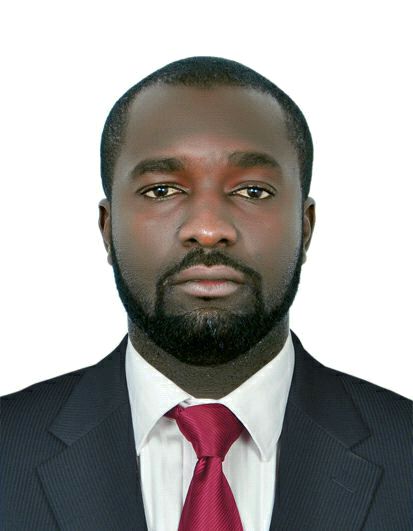 CURRICULUM VITAE  First name	:	Anthony                                   Anthony.367991@2freemail.com Date of birth	:	25th August 1986Sex		:	MaleCAREER OBJECETIVETo be a dedicated member of a  highly motivated  team, providing a qualitative service in a dynamic and forward looking organization with a view to deriving professional satisfaction and enhance contribution towards career development.SKILLS AQUIREDGood customer service skillsCapable of working in a flexible environment.Ambitious, hardworking, energetic and well disciplined.Know how to meet responsibilities and good time management skills.Capable of working in a flexible shifts.                                                                WORK EXPERIENCE◆     Organization : Magic Land Amusement Park◆     Position         : Guest Service Attendant◆     Year               :  2010 - 2012                                                           DUTIES & RESPONSIBILITIES◆     Greet and welcome customers with a smile◆     Making sure the health and safety of our guests is paramount◆     Operating the machines of amusement rides in our facilities◆     Responsible for checking in each child into the amusement rides◆     Making Sure that my surrounding is neat and tidy at all times◆     Maintaining cordial relationship with our guests at all times◆     Making sure that our guests have fun filled experience during their visit◆      Organization : Airtel Network Nigeria ( Telecommunication )◆      Position         : Customer Service Representative◆      Year                : 2012 -2014                                                         DUTIES & RESPONSIBILITIES  ◆      Greet and welcome customers with a smile◆      Responding promptly to customers inquiries◆      Handling and resolving customers complaints◆      Deal directly with customers either by telephone or face to face◆      Performing customers verification◆      Keeping records of customers interactions and transactions◆      Making sure that customers satisfaction is guaranteed◆      Organization : Airtel Network Nigeria ( Telecommunication )◆      Position         : High Value Sales (HVS) / Data Techie Attendant◆      Year               :  2014 - 2016                                                           DUTIES & RESPONSIBILITIES◆     Greet and welcome customers with a smile◆     Listening to customers request attentively◆     Selling of promotional packages to customers◆     Making sure that customers get their desired goods◆     Marketing potential customers and selling products to them◆     Maintaining cordial relationship with customers at all times◆     Persuading customers with your personal skills to patronise our company◆     Satisfying customers at the end of every transactions◆     Organization : Airtel Network Nigeria ( Telecommunication )◆     Position         : Market Developer (MD)◆     Year               :  2016 - 2017                                                         DUTIES & RESPONSIBILITIES◆     Assist with developing the market for clients and company◆     Make sales presentations◆     Handle complaints from the field workers and freelancers◆     Book sales appointments◆     Conduct regular meetings and sharing experiences with the team◆     Generate reports and give feedback to our customers◆     Analyse week to week sales with the board administrators                                                         TRAININGS ATTENDED◆     Health and safety training◆     Customer service training◆     High Value Sales training                                                         EDUCATIONAL BACKGROUND● B.A ( Philosphy )  Ebonyi State University  2003 -2007● Senior Secondary School Certificate  ( Our Savior secondary school, Rivers State     Nigeria  1997 - 2003 )